SIMPSON COUNTY SCHOOLSGIFTED/TALENTED HANDBOOK     (Revised June 2020)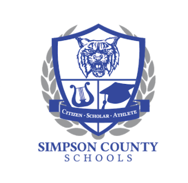 Simpson County Gifted and Talented Committees (GTC)District GTC:  	Shelina Smith, Chief Academic OfficerLeAnn Fisher, Instructional Supervisor		        	Jennifer Sheffield, District GT CoordinatorLeah Wood, Curriculum & Instruction SpecialistDerrick Perdue, Curriculum & Instruction SpecialistKim Whitney, Curriculum & Instruction SpecialistStacy Vaughn, Curriculum & Instruction SpecialistLori Bean, Curriculum & Instruction SpecialistDianne Wade, GT Resource Teacher (SES/LES)Justin Mitchell, GT Resource Coordinator (FSMS)April Marlin, Special Education RepresentativeKrista Jackson, Technology Integration SpecialistFSHS GTC:	Leah Wood, Curriculum SpecialistAmanda Bills, Guidance CounselorShalee Mann, Guidance CounselorFSMS GTC:  	Derrick Perdue, Curriculum Specialist		Justin Mitchell, Teacher/GT CoordinatorMary Shipley, Guidance CounselorLES GTC: 		Kim Whitney, Curriculum SpecialistDianne Wade, GT TeacherKelly Baxter, Guidance CounselorSES PTPC: 	Stacy Vaughn, Curriculum SpecialistJosh Tucker, Assistant PrincipalDianne Wade, GT TeacherFES PTPC: 	Lori Bean, Curriculum SpecialistRachel Fairman, PrincipalTable of Contents								Page #KY Gifted and Talented Assurances					3-4Simpson Co. Overview and Guidelines				5-9Primary Talent Pool: (Grades K-3)Identification							10Parent Notification Letter/Consent Form				11Parent PTP Selection Letter					12Parent Survey							13Teacher Nomination Referral Form	 			14	Gifted/Talented (Grades 4-12)   						Identification Process & Criteria					15-17Teacher Letter							18Parent Letter and Permission to Evaluate	(General)		19Parent Notification Letter (Leadership)				20Acceptance Letter & Permission to Participate			21Parent Inventory/Questionnaire Form				22-23Teacher Recommendation Form – GIA	 			24Teacher Recommendation Forms – Specific AcademicReading/Language Arts					25Math							26Science							27Social Studies						28Teacher Recommendation Form – Creativity 			29Teacher Recommendation Form – Leadership			30Leadership Portfolio Checklist					31Teacher Recommendation – Visual Arts				32Visual Arts Evaluation Form					33Visual Arts Portfolio Evaluation Form				34	Teacher Recommendation - Drama				35Evaluation Checklist – Dance or Drama				36Teacher Recommendation – Music				37Music Evaluation Form    						38Music Performance Evaluation Forms				39-40Music Parent Permission Forms					41-42	Jot Downs: GIA, Specific Academic, Creativity, Visual Art,		Music, Dance, Drama						43-50Special Considerations Form						51District Gifted/Talented Committee Nomination Form 		52-53Gifted Student Services Plan (GSSP)					54Procedural Safeguards and Grievance Policy 			55Kentucky Gifted and Talented AssurancesThe local school district has in operation and available for public inspection local board approved policies and procedures which address each requirement in 704 KAR 3:285 (Sections 1-10), the administrative regulation for programs for the gifted and talented, and are consistent with KRS 157.200, 157.224, 157.230 and 703 KAR 4:040. The local school district adheres to the definitions in Section 1 of 704 KAR 3:285 for primary through grade twelve (12)The local school district has adopted policies and procedures for the identification and diagnosis of gifted characteristics, behaviors, and talent and determination of eligibility for services, primary through grade twelve (12) consistent with 704 KAR 3:285. (Section 3)The local school district has implemented a procedure to obtain information related to the interests, needs, and abilities of an identified student from her/his parent or guardian for use in determining appropriate services and notifies a parent or guardian annually of services included in her/his child’s gifted and talented student services plan and specific procedures to follow in requesting a change in services. (Section 3)The local school district has adopted a procedure for determining eligibility for services primary through grade twelve (12). (Section 4)The local school district conducts an annual program evaluation process. The local school district has ensured that school personnel report to a parent or guardian the progress of her/his child related to the gifted and talented student services plan at least once each semester. (Section 5)The local school district provides articulated primary through grade twelve (12) multiple service delivery options. No single service option exists alone, districtwide, at a grade level. (Section 6)A comprehensive framework or course of study for children and youth, primary through grade twelve (12), who are diagnosed as possessing gifted characteristics, behaviors and talent is based on a district or school’s curricula required to meet the goals established in KRS 158.6451. (Section 7)A school has differentiated, replaced, supplemented, or modified curricula to facilitate high level attainment of the learning goals established in KRS 158.6451 and assists students identified as gifted and talented to further develop their individual interests, needs, and abilities. (Section 7)The local school district has ensured that direct services to students identified as demonstrating gifted and talented behaviors and characteristics are provided by professionally qualified and certified personnel as required by the Education Professional Standards Board. (Section 8)State funds for gifted education are used specifically for direct services to students who are gifted and talented. Direct services to students identified as demonstrating gifted and talented behaviors and characteristics are provided by professionally qualified and certified personnel as required by the Education Professional Standards Board. Seventy-five (75) percent of the district’s gifted education allocation is used to employ properly certified personnel to provide direct instructional services. (Section 9)The district has designated a gifted education coordinator to oversee the district gifted education operation, serve as liaison between the district and the state, ensure internal compliance with state statutes and administrative regulations, administer and revise the gifted education program budget, and submit to the Kentucky Department of Education for approval as an amendment any local district budget decision change causing a major or significant adjustment, thereby, impacting state funds for gifted education after the annual submission of the local district education plan. (Section 9)State funding is contingent upon employing properly certified personnel to administer and teach in the program, the annual submission of the local district gifted education year-end report, a summative evaluation of the program and student progress, and complying with this administrative regulation. (Section 9)The local school district has established a districtwide grievance procedure through which a parent, guardian or student may resolve a concern regarding the appropriate and adequate provision of talent pool services or services addressed in a formally identified student’s gifted and talented student services plan. (Section 10)For a detailed copy of Kentucky’s gifted and talented program regulations, visit this website:  http://www.lrc.state.ky.us/kar/704/003/285.htmSimpson County Gifted/Talented ProgramGifted and Talented students are a category of exceptional students who possess demonstrated or potential ability to perform at an exceptionally high level in general intellectual aptitude, specific academic aptitude, creative or divergent thinking, leadership skills or visual or performing arts.	The goal of the Simpson County Schools’ gifted/talented education program is to educate and develop each identified student to his/her full potential. The identification of strengths and abilities that represent that potential and provision of services designed to build upon those strengths are essential. Students may be identified in the areas of 1) general intellectual ability, 2) specific academic aptitude, 3) creativity, 4) visual and performing arts, and 5) leadership through the use of a talent pool in the primary grades and formal identification beyond primary.	Gifted/talented services are designed to differentiate, replace, supplement or modify curricula to facilitate high level attainment of the learning goals established in 704 KAR 3:285 and to assist students identified as gifted/talented to develop their individual interests, needs and abilities. These services shall be delivered through multiple service delivery options, with no single option existing alone at any grade level. Classroom teachers with the assistance of the school’s curriculum coordinator and/or gifted/talented coordinator will determine, plan and provide services for the needs of each identified child. Simpson County Schools will offer service delivery options appropriate to the unique needs of gifted/talented students that may include the following:	a.  Acceleration options	j.   Mentorships	b.  Independent study	k.  Travel study options	c.  Classroom enrichment	m.  Differentiated experiences in the regular	d.  Cluster grouping	      classroom 	e.  Seminars	n. Consultation services 	f.  Advanced placement and honors	o. Enrichment services (PTP: Super Simpson)	    classes	p. Performance opportunities  	g.  Special counseling services	q. Collaborative teaching 	h.  Resource services/pull-out	r. Extracurricular activities/academic competitions	i.  Distance learning	s. Edge Academy (LES) or The Summit (FSMS)	Academic Acceleration: Based on the belief that all students are entitled to a quality education appropriate to their particular needs, students who advance beyond grade level through the state and local curriculum may be given the opportunity to accelerate. Acceleration may include a variety of options: grade-based acceleration, single-subject acceleration, curriculum compacting, dual credit, and/or Advanced Placement classes. If acceleration is a possible service option for a student, a team of the following people (a district administrator; principal; guidance counselor, GT teacher, or curriculum coordinator; parent; and school psychologist) will meet and examine all available test data, classroom performance data, and the student’s social and emotional needs to make a decision that is in the best interest of the student. Program Evaluation:The District Gifted/Talented Coordinator will coordinate the annual, on-going process of evaluating all aspects of the gifted education program as directed by administrative regulation for annual submission to the Kentucky Department of Education and make recommendations for upgrading those areas that need improvement. Each year, the District Gifted/Talented Coordinator will be responsible for collecting data required for the annual report and submitting it to the Superintendent/designee for his/her information prior to forwarding it to the Kentucky Department of Education. This data will assist in making recommendations for the comprehensive improvement planning process at both the district and school levels.General District GuidelinesA district-wide GT Committee will be established each year to help develop policies and procedures, identification standards, and identify the students to be served. This Committee will consist of representatives from each school in the district, administrators, and the District GT Coordinator.The District GT Committee will have two meetings a year (one each semester) for the purpose of accepting students for the Primary Talent Pool (PTP) and to formally identify GT students in each of the five (5) areas.Parents will be notified with a District Notification Letter if they have a child who is eligible toparticipate in the PTP or to receive GT services in any of the five (5) identified areas. Parents are encouraged to contribute suggestions they believe would be helpful to the District in designing the Gifted Student Services Plan (GSSP).Parents or guardians and teachers may appeal a decision as provided in the District's AppealsPolicy for a student who has been nominated but not identified by the District GT Committee.Criteria for identification are listed for each specific area of giftedness in the Gifted and Talented Handbook.Identified students will be served each year at all levels (primary, upper elementary, middle school,and high school) with a minimum of two (2) service options. A review of all records will occur at the end of each transition stage: elementary, middle and high.Transfer students from other school districts will qualify for gifted services upon receipt of verificationof formal identification and placement. The parent/guardian is responsible for providing the requiredrecords to the principal upon enrollment.General School GuidelinesParent permission form must be signed by the parent/guardian before a student can be formallyassessed, identified, a GSSP is written, and services are provided to a student.Each identified student will have an annual GSSP designed to meet the student's individual interests,needs, and abilities. Parents/guardians will receive a copy of the GSSP no later than October for returning students and withinone month of identification for newly identified students. They will also receive a minimum of two progress reports (one each semester) throughout the year.Each student will have a Simpson County Schools GT Student Services Summary folder (orange folder provided by the District) that will follow the student through their academic career. Nomination Timeline and ProcessNominations from teachers, administrators, and parents can be accepted at any time throughout theschool year, for any grade level in grades 4-12 and for any of the five areas of gifted education.The District GT Committee, composed of School Coordinators from each school as well as district administrative staff, will meet twice each year (once per semester) to accept formal identification of students.Three pieces of evidence, with at least one being a ‘primary’ piece of evidence, for each identifiedarea must be included when teachers and administrators nominate students.The current year's teacher or the previous year's teacher will complete the nomination processwhen scores are returned from the spring’s state testing and students are eligible for considerationbut have previously not received a teacher nomination.School GuidelinesReview teacher/parent/student recommendation forms for appropriate specialty area(s).Obtain parent permission to review the student portfolio and/or student data.Review the "Selection Criteria" for each of the specialty areas. The student’s portfolio, testing and/orrelevant student data will be reviewed to determine student qualification. Individual student scoresheets for the specialty areas of Visual and Performing Arts, Creativity and Leadership will becompleted for each student and placed in the student’s Gifted & Talented (GT) Folder.Determine the most appropriate service delivery options for the identified children in each categoryafter the "Permission/Denial Form" has been returned. The School GT Coordinator,teachers, or counselor responsible for providing services and keeping appropriate records will beidentified and notified. The School GT Coordinator, teachers, and/or counselor will beresponsible for writing and implementing the Gifted Student Service Plan (GSSP) and reporting ofstudent progress to parents at the end of each semester - two times during the school year.Once a student is identified, the student will qualify for services as long as they are in school. The students placed in Gifted Services do not have to be re-identified each year.If a student qualifies for services, the School GT Coordinator will notify parents using theappropriate notification and permission letter. The parent must give approval forthe child to receive services. If the parent gives permission for services, the GSSP will be sharedwith the parent. The School Coordinator will send the parent the appropriate notification letter if a student is not recommended for formal identification.The Gifted Student Folder will be monitored by the School GT Coordinator, teacher/teachersor counselor responsible for providing the majority of direct services or as assigned by the principal.The School GT Coordinator is responsible for maintaining or coordinating accurate studentenrollment data at the school level.Record KeepingGifted and Talented Folder (orange); Primary Talent Pool (PTP) Folder (green)The School GT Coordinator is to place all relevant identified student information in oneGT/PTP Student Folder.The Gifted Student Service Plans (GSSP), identification and placement forms of a multi-talentedstudent will be kept in this one folder. The School GT Coordinator will collaborate with teachers to complete the GSSP. This one folder is not a part of the cumulative folder but should be kept separately..Transitioning of Records to Middle and High SchoolThe School GT Coordinator at the elementary level will complete the required documentation in the GT Student Folders along with a student listing and send to the receiving middle school prior to the end of the school year. The listing will include the identified specialty areas per student.The School GT Coordinator is responsible for transitioning all folders with a student listingwhen students transition from the middle school to the high school. The listing will include theidentified specialty areas per student.Infinite CampusEach School GT Coordinator will be responsible for maintaining and/or coordinating accurate data in Infinite Campus throughout the school year.Each School GT Coordinator will be responsible for ensuring students are exited from Primary Talent Pool as well as ensuring all GSSP information concurs with Infinite Campus.Identification of Primary Talent Pool(Grades K-3)PTP (Primary Talent Pool, grades K-3)- The Kentucky GT regulation at 704 KAR 3:285 defines the talent pool as “a group of primary students informally selected as having characteristics and behaviors of a high potential learner and further diagnosed using a series of informal and formal measures to determine differentiated service delivery needs during their stay in the primary program.”Franklin Elementary and Simpson Elementary Schools will establish a talent pool of students who have demonstrated high potential and have qualified for differentiated services. “High potential learners” are those students who typically represent the top quartile (25%) of the entire student population in terms of the degree of demonstrated gifted characteristics and behaviors and require differentiated service experiences to further develop their interests and abilities. Criteria for Talent Pool IdentificationA. Teachers shall use a minimum of three of the following for selecting high potential learners for participation in the primary talent pool:Collection of evidence demonstrating student performance (ex. student work or performances)Diagnostic data (ex. STAR reading or math scores, Gordon Audiation for music, etc.)Anecdotal records (ex. teacher jot downs)Available formal test data (ex. CogAT, ITBS, etc.)Parent nomination form/questionnaire 	For students who qualify as high potential learners, building GT Coordinator will send home a Parent Notification/Consent for Participation in the Primary Talent Pool (p. 11) as well as a Parent Nomination Form/Questionnaire (pp. 12-13). These must be completed and returned for referral into the Talent Pool. 	Students identified in the talent pool will receive services within the framework of the primary program requirements that shall allow for continuous progress through a differentiated curriculum and flexible grouping based on the individual needs, interests, and abilities of the students.  Recommendations for services shall be made on an individual basis.  Note: Inclusion in the Primary Talent Pool does not guarantee formal identification as Gifted/Talented. This means that if a student is identified in the Primary Talent Pool, s/he will not automatically participate in gifted programming starting in 4th grade. All students will need to meet the criteria for identification at the 4th grade level to receive gifted services.Parent Notification Letter/Consent Form  Primary Talent PoolDear Parents or Guardians,     Your child has been selected for participation in the Primary Talent Pool at _________________ Elementary.  Your child was placed in the Talent Pool because s/he shows high potential in one or more of the following areas: General Intellectual, Specific Academic Aptitude, Visual/Performing Arts, Creativity, and/or Leadership. At least three examples of evidence were used to determine your child’s eligibility for the Primary Talent Pool; these could include STAR Math/Reading scores, teacher recommendations, standardized test scores, examples of student work, and/or parent nomination forms.     Placement in the Primary Talent Pool means that your child will receive appropriate differentiated services to help develop his/her abilities. Appropriate services may include options such as the following: cluster grouping, enrichment activities, differentiated study experiences in the regular classroom, resource services delivered in the general classroom or pull-out classroom, independent projects, learning centers, and/or curriculum compacting. Primary Talent Pool services may be provided both within the regular classroom and/or outside of the classroom.     Parent permission is needed in order for a child to participate in the Primary Talent Pool. Some children who participate in the Primary Talent Pool may be identified for gifted services as they exit the primary program. The formal identification process begins at the 4th grade. Please complete the bottom of this form and the enclosed Parent Inventory and Observation Form and return them to your school’s Curriculum Specialist. If you have any questions, you may call or email ____________________________________________  at (contact number & email) ____________________________________________________________*********************************************************************************************Consent Form - Participation in Primary Talent PoolStudent Name:  ________________________________________________________________________   Talent Pool Area (s) ___________________________________________ Date Identified: ___________ Homeroom Teacher: _____________________________________________ Grade Level: _____________ Yes, I give permission for my child to participate in the Primary Talent Pool.___ No, I do not want my child to participate in the Primary Talent Pool.I understand that selection to participate in the Primary Talent Pool does not imply that my child is or will be formally identified in gifted and talented.__________________________________________________       _____/_____/_____Signature of parent or guardian	               			DateNotice of Selection for Primary Talent Pool Date:  Dear Parent/Guardians: Welcome to Simpson Elementary Primary Talent Pool!Students placed in the Primary Talent Pool (PTP) receive early enrichment for strengths in one or more of the following areas: general intellectual ability, specific subject aptitude (math, reading/language arts, science and/or social studies), creativity, leadership and/or the visual and performing arts. Students who demonstrate potential in any one or more of these areas need experiences that nurture their talent, so they may fully develop their specific strengths. Students in PTP receive instruction that enriches their day-to-day curriculum and is appropriate for their learning rate and style. Service delivery options may vary by grade, depending on the needs, abilities, and interests of students. PTP students will remain in the program throughout the primary years until the end of the third grade. Beginning in the fourth grade, students will be screened and can be formally identified in five different areas, including general intellectual, specific subject areas, creativity, leadership, and/or the visual and performing arts. Participation in PTP does not automatically qualify as GT students once they exit the primary grades and move into the 4th grade. Thank you for your continued support in our effort to provide opportunities for continuous growth in talent areas for our PTP students. Please complete the attached form and send it back to your child’s homeroom teacher.Sincerely, Jennifer SheffieldGifted & Talented Coordinator



Primary Talent Pool Parent Survey FormStudent’s Full Name: Grade: School: Simpson ElementaryDate: Describe Briefly: Your child’s major interests, including hobbies, art activities, music activities, etc.: Your child’s reading habits while at home: Topics or instances that cause a display of intense emotions from your child: Activities your child enjoys participating in when not at school: Topics your child is curious about:Ways that your child sees situations differently than other children in the same age group:Additional Information about your child:__________________________________________________                       ___________Parent/Guardian Signature                                                                                  Date Primary Talent Pool: Teacher Referral FormStudent Name: ______________________________________________________________________Date of Birth: ___/___/ ____	Current Grade: ________ Homeroom Teacher: _________________Google Forms version available online at: <to be added>GT Identification Process: Grades 4 - 12     Identification of gifted students in grades 4-12 is an ongoing process. Teachers may recommend students for GT services in any area. The Curriculum Specialist, GT Teacher, and/or School Counselor (School Gifted/Talented Committee or GTC) will work in conjunction with classroom teachers to help complete the identification process. Multiple measures will be used to determine eligibility for GT programs. A letter of parental permission is required before the identification process may begin. The District Gifted and Talented Committee (GTC) will meet twice each year to complete the formal identification process. Parents will be notified of the action of District GT committee and will need to complete a permission slip for the student to participate in the GT program. Transfer students who have qualified for GT services in other Kentucky school districts will be accepted into Simpson County’s GT program. Transfer students from other states will be considered based upon the decision of the district GTC.   General Intellectual Ability   For a student to qualify in the area of General Intellectual, the school GTC must submit the following to the district selection committee:The teacher recommendation rating scale completed by a classroom teacher. For selection,students must have a total of at least 28 of 32 possible points unless special considerations. (p. 24 or online)  A score on the CogAT (Cognitive Abilities Test) in the ninth stanine. The CogAT screener will be administered to all 3rd grade students and individual students in grades 4-12 who have received parent or teacher nomination forms. Full CogAT tests will be given to students who score in the 75th percentile range or above.  Parent/guardian permission slip (p. 19) and the parent inventory/observation form. (pp 22-23 or available online as a Google Form at: https://forms.gle/hxR4vG8GQWSqDKgh6 )Other identification measures such as student portfolios, teacher jot downs (p. 43), or other academic ability assessment scores may be used as appropriate. Optional: Special Considerations Form (p. 51)Specific Academic AptitudeFor a student to qualify in the area of Specific Academic, the GTC will submit the following to the district selection committee:A.  The teacher recommendation rating scale completed by a classroom teacher.B.  Parent/guardian permission slip (p. 19) and the parent inventory/observation form. (pp 22-23 or available online as a Google Form at: https://forms.gle/hxR4vG8GQWSqDKgh6 )C.  Standardized Test Results: The recommended student must score within the 9th stanine (97-99 percentiles) in any one of the following subjects on norm-referenced standardized assessments: Math, Reading/Language Arts, Science, or Social Studies. A student may qualify in more than one area and based upon national or local norms. Assessments may include:Iowa Test of Basic Skills (ITBS) for Science, Social Studies, Reading, and/or MathSTAR Test: Reading and/or MathOther nationally normed assessments, as appropriate        D. Other identification measures such as student portfolios or teacher jot downs may be used as appropriate. E. Optional: Special Considerations Form (p. 51)Creativity    For a student to qualify in the area of Creativity, the GTC will submit the following to the district selection committee:A. The teacher recommendation rating scale completed by a classroom teacher. For selection, the student must have a total of at least 13 of 16 possible points. (p. 29)B.  Parent/guardian permission slip (p. 19) and the parent inventory/observation form. (pp 22-23 or available online as a Google Form at: https://forms.gle/hxR4vG8GQWSqDKgh6 )The GTC will administer and score a standardized test of creativity (ex. Torrance or Williams) per instructions in test guide booklet.  Norms for the specific test will be used for identification purposes. A 9th stanine score on a standardized assessment is NOT a required evidence item.Other identification measures such as student portfolios or teacher jot downs may be used as appropriate. Optional: Special Considerations Form (p. 51)Leadership	For a student to qualify in the area of Leadership, the student (with the help of the guidance counselor and school GTC committee) must submit a portfolio containing the following entries to the district selection committee:   A.  Leadership essayB.  Parent/guardian permission slip (p. 19) and the parent inventory/observation form. (pp 22-23) C.  AutobiographyD.  Three (3) letters of recommendation & Teacher Leadership referral checklist (p. 30)E.  Evidence of volunteer work and/or community serviceF.  Leadership qualities evidenceG. Self-reflection rating scale for leadership – (ROETS)H. Optional: Special Considerations Form (p. 51)Visual ArtsFor a student to qualify in the area of Visual Arts, the GTC must submit the following to the district selection committee:A. The teacher recommendation rating scale completed by a visual arts teacher.  For selection, students must have a total of at least 13 of 15 possible points. (p. 32). B.  Parent/guardian permission slip (p. 19) and the parent inventory/observation form. (pp 22-23) or available online as a Google Form at: https://forms.gle/hxR4vG8GQWSqDKgh6C.  The GT Visual Arts Evaluation Form completed by the referring teacher. (p. 33). To move to the portfolio level, the student must have 10 out of 13 points on this checklist. D.  A portfolio submitted by the student and scored by a district team of certified art teachers. Other identification measures such as teacher jot downs, may be used as appropriate. Optional: Special Considerations Form (p. 51)Performing Arts: Dance, Drama, & Speech  For a student to qualify in the area of Performing Arts, the GTC must submit the following to the district selection committee:A. The teacher recommendation checklist completed by a classroom teacher. For selection, students must have a total score of at least 13 of 16 possible points (p. 35 or 36).B.  Parent/guardian permission slip (p. 19) and the parent inventory/observation form. (pp 22-23) or available online as a Google Form at: https://forms.gle/hxR4vG8GQWSqDKgh6C.  Results of an audition set up by the appropriate content teacher, during which the student will select a piece no longer than 3 minutes. Three evaluators will score the performance using the Evaluation Checklist.       D. identification measures such as student portfolios or teacher jot downs may be used as appropriate. E.  Optional: Special Considerations Form (p. 51)Performing Arts: Music  For a student to qualify in the area of Performing Arts, the GTC must submit the following to the district selection committee:A. The teacher recommendation checklist completed by a music teacher. A private music instructor may also recommend. For selection, students must have a total of at least 25 of 28 possible points.   (p. 37)B.  Parent/guardian permission slip (p. 39) and the parent inventory/observation form. (pp 22-23) or available online as a Google Form at: https://forms.gle/hxR4vG8GQWSqDKgh6C. The Music Evaluation Form completed by the referring teacher. To move to the audition level, the student must have 10 out of 13 points on this checklist.  (p. 38) D.  The results of an audition set up by the GTC and/or music teacher, during which the student will complete a vocal or instrumental performance not to exceed 3 minutes. A video of a performance may be submitted but cannot be used in lieu of personal audition, except in cases where transportation of a large musical instrument is an obstacle to an onsite performance. The performance should establish the music student as an exceptional vocal or instrumental performer. The evaluators (specialists or professionals in the area) will score the audition using the Gifted and Talented Evaluation Form for Music.  (pp. 41-42)E.  Optional: Special Considerations Form (p. 51)Teacher LetterDear Teacher,In Kentucky, 704 KAR 3:285 requires the formal identification of gifted and talented students, who possess “demonstrated or potential ability to perform at an exceptionally high level” in any of five categories:	(1)	General Intellectual Ability - possessing either the potential or demonstrated ability to perform at an exceptionally high level in general intellectual ability, which is usually reflected in extraordinary performance in a variety of cognitive areas, such as abstract reasoning, 		logical reasoning, social awareness, memory, nonverbal ability and analysis, 		synthesis and evaluation of information; and a consistently outstanding mental capacity as		compared to children of one’s age, experience, or environment. 	(2)	Specific Academic Aptitude - possessing either potential or demonstrated ability to		perform at an exceptionally high level in specific academic areas significantly beyond		the age, experience or environment of one’s chronological peers.  	(3)	Creative or Divergent Thinking Ability – possessing either potential or demonstrated ability to perform at an exceptionally high level in creative thinking and divergent approaches to conventional tasks as evidenced by innovative or creative reasoning, advanced insight and imagination, and solving problems in unique ways.	(4) Psychosocial or Leadership Ability – possessing either potential or demonstrated ability to perform at an exceptionally high level in social skills and interpersonal qualities such as poise, effective oral and written expression, managerial ability, or vision, to set goals and organize others to successfully reach those goals.	(5)	Visual or Performing Arts Ability – possessing either potential or demonstrated ability to perform at an exceptionally high level in the visual or performing arts and demonstrating the potential for outstanding aesthetic production, accomplishment, or creativity in visual art, dance, music, drama, or drama. Using the Teacher Nomination form, you may nominate students for services in any area(s). Following nomination, formal identification procedures will be implemented to determine eligibility. As you complete this recommendation form, keep in mind that formal identification is limited to those who achieve at “exceptionally high levels.” We appreciate your efforts in this recommendation process.Sincerely,_____________________________________________________			Curriculum Specialist and/or GT CoordinatorG/T Parent Notification and Permission to EvaluateDate:Dear Parent/Guardian,Your child, _______________________________, has been recommended for the Simpson County Gifted and Talented program which serves gifted children in five categories: 1) General Intellectual Ability, 2) Specific Academic Aptitude, 3) Creative or Divergent Thinking, 4) Leadership Skills, and 5) Visual or Performing Arts.  Your child was referred as a candidate for identification in the category of ___________________________________________.The District Gifted/Talented Committee will review all pertinent information and documentation including test scores, portfolio entries, teacher recommendations, work samples, etc. Your child may be administered additional formal assessments (CogAT Cognitive Abilities Test for General Intellectual Ability, Torrance Test of Creative Thinking (or similar assessment) for Creativity, the Iowa Test of Basic Skills (ITBS) for Specific Academic Area(s). Formal testing will be completed during the school day in a small group setting, if possible. The categories of Leadership and Visual & Performing Arts require a portfolio and/or an audition.Please complete the Parent Inventory and Observation Questionnaire and return it to your child’s school as soon as possible.  If your child is selected for the Gifted program, you’ll receive notification to be followed up with a Gifted Student Service Plan outlining services to be provided.If you have further questions, please contact feel free to contact me at 270-586-8877 or email jennifer.sheffield@simpson.kyschools.us. _______________________________________Jennifer Sheffield, Ed.SSimpson County Schools GT Coordinator_____		My child has permission to participate in the G/T evaluation program._____		My child does not have permission to participate in the G/T evaluation program. __________________________________________		_____________________Parent/Guardian signature					DateParent Notification Letter for GT LeadershipDate:Dear Parents/Guardians,Your child has been recommended by his/her teacher for the Simpson County Schools Gifted and Talented program in the area of Leadership. A portion of the evaluation process includes a Leadership portfolio to be created by your child to then be reviewed by the Gifted and Talented Committee. Through creating the portfolio, students begin to see themselves as true leaders and recognize the significance of their leadership experiences and accomplishments. I’ve met with your child to discuss the portfolio contents and hope that he/she will begin working on his/her portfolios as soon as possible. I’ll meet with your child again to check his/her progress towards completion. Along with the table of contents, you’ll find a parent inventory for you to complete as a required part of each leadership portfolio. This may be returned separately to me or included with the portfolio.All portfolios are due by _____________________. Portfolios will be returned so students can keep the evidence they submitted.Please remember that your child has not yet been placed in the gifted program for leadership. A folder will be kept at_______________ ____________and submitted at the end of _____ grade. At that time, the Simpson County Gifted and Talented Committee will determine if your child has met the requirements to be placed in the gifted program for leadership.If you have any questions, please contact me at__________________________________Sincerely,____________________________________School GT Coordinator and/or Guidance CounselorGT Acceptance & Parent Permission LetterDate:Dear Parent/Guardian:Congratulations! __________________________ has qualified for the Gifted and Talented program in Simpson County in the area(s) of ________________________________________.  GT identification ensures that faculty and staff will be aware of his/her giftedness in this area(s) and will provide learning experiences to enhance his/her growth. Please sign below to indicate that your child has permission to participate in this program. Please complete the section below and return this letter to: <School GT Contact>If you have any questions or concerns, feel free to contact me by phone at 270-586-8877 or email jennifer.sheffield@simpson.kyschools.us.Sincerely,Jennifer Sheffield, Ed.SDistrict Gifted & Talented Coordinator☐ Yes, ____________________________________ has my permission to participate in the Simpson County Gifted & Talented program.  ☐ No, I am decline GT services for my child. Email:   Address: Phone Number:Parent/Guardian Name (Printed): __________________________________________________Parent/Guardian Signature				DateParent Inventory and Observation QuestionnaireAvailable online at: https://forms.gle/h7RmpA6nELb4zVcKAName of Child _______________________________________  Date _____________________School _______________________________________________________________________Grade ___________________________  Homeroom Teacher ___________________________Directions:  Please check the appropriate column for those characters that you see your child display.Briefly describe your child’s major interests, hobbies, art activities, music activities, etc.Briefly describe your child’s reading habits, patterns, and levels at home.3.  Briefly describe the things your child feels intense about. 4.  Briefly describe activities your child likes to participate in when not at school.5.  Briefly describe things your child is curious about.6.  Briefly describe the types of things that frustrate your child.7.  Briefly describe the types of activities your child likes to do with their friends and peers.8.  Briefly describe your child’s behavior while working on a project.Additional Notes:______________________________________________________        ________________________Parent/ Guardian Signature  					            DateTeacher Recommendation for Gifted EducationGeneral Intellectual Ability Homeroom Teacher: ____________________          School: _______________      Grade: ___________   I recommend _____________________________________________ for consideration in the area of                                                 (Student)General Intellectual Ability for the Gifted Education Program for school year _________________.Please read the statements carefully and place an X in the appropriate place according to the following scale of values:			1. If you have seldom or never observed this characteristic.  			2. If you have observed this characteristic occasionally.			3. If you have observed this characteristic frequently.			4. If you have observed this characteristic most of the time/always.  A. LEARNING CHARACTERISTICS                                                    	  1       2      3      4  1. Has unusually advanced vocabulary for age or grade level; uses terms in a     meaningful way; has verbal behavior characterized by “richness of     expression, elaboration, and fluency.”		        			 ___  ___  ___  ___2. Possesses a large storehouse of information about a variety of 	topics		 ___  ___  ___  ___    (beyond the usual interests of youngsters his/her age).				         		3. Has quick mastery and recall of factual information.                      		 ___  ___  ___  ___    			4. Has rapid insight into cause-effect relationships; tries to discover the “how    and why” of things; asks many provocative questions (as distinct from    informational or factual questions); wants to know what makes things,     or people, “tick.”			  		___  ___  ___  ___       				            TOTAL: 	___  ___  ___  ___B. MOTIVATIONAL CHARACTERISTICS			            		  1      2      3      41. Becomes absorbed and truly involved in certain topics or problems; is    persistent in seeking task completion. (It is sometimes difficult to get him/    her to move on to another topic).			            		___  ___  ___  ___2. Is easily bored with routine tasks. 			            		___  ___  ___  ___3. Needs little external motivation to follow through in work that initially    excites him/her.			            		___  ___  ___  ___4. Strives toward perfection; is self-critical; is not easily satisfied with    his/her own speed or products.			            		___  ___  ___  ___				       	 TOTAL:    	_________ Teacher Signature:                                     	  	Date:Online Google Form available at: <to be added>TEACHER RECOMMENDATION FORMSPECIFIC ACADEMIC AREA: LANGUAGE ARTSAvailable online as Google Form: https://forms.gle/x2QfN1kvDyuPL5Ns9Student Name: _____________________________________________________ Grade:_________Teacher’s Name: ______________________________________ School: _____________________❑ ITBS Language Arts	 Date:                          Score(s):❑ STAR ELA – need a minimum of three (3) recent 9th stanine scores*   (* Special Circumstances noted)How would you describe the student’s level of academic performance in this area?❑ Well Above Average	   ❑ Above Average	❑ Average	 ❑ Below Average 	❑ FluctuatesIs this student able to work independently on academic tasks related to ELA/Reading?❑ Always	❑ Almost Always	❑ Sometimes	❑ RarelyPlease check the characteristics that accurately describe the TYPICAL behavior of this student:❑ is an avid reader❑ has a large, advanced, rich vocabulary❑ expresses feelings of characters to make them seem real❑ writes more than other students (quantity)❑ writes for fun❑ introduces, develops, and interestingly and elaborately concludes a story❑ enjoys composing poems, original stories, plays or keeping a journal❑ exhibits great desire to excel❑ enjoys engaging in class discussions, asks questions, and shares viewpoints❑ enjoys talking to adults to discuss things he/she has read, ideas for stories, critiquesWhat are student’s strengths in this area?What are student’s weaknesses in this area (if any)?Additional information that supports student identification in the area of ELA/Reading:__________________________________________________	_______________________Teacher Signature							DateTEACHER RECOMMENDATION FORMSPECIFIC ACADEMIC AREA: MATHAvailable online as Google Form: https://forms.gle/yn5eE3XDAyBJ1qJHAStudent Name: _____________________________________________________ Grade: _________Teacher’s Name: ____________________________________ School: ________________________❑ ITBS Math	 Date:                          Score(s):❑ STAR Math – need a minimum of three (3) recent 9th stanine scores*   (* Special Circumstances noted)How would you describe the student’s level of academic performance in this area?❑ Well Above Average	   ❑ Above Average	❑ Average	 ❑ Below Average 	❑ FluctuatesIs this student able to work independently on academic tasks related to Math?❑ Always	❑ Almost Always	❑ Sometimes	❑ RarelyPlease check the characteristics that accurately describe the TYPICAL behavior of this student:❑ invents new and obscure systems and codes❑ reasons effectively and likes logic problems and puzzles❑ grasps the abstract nature of mathematics easily❑ enjoys trying to solve difficult problems❑ likes to solve problems through discovery❑ applies problem solving skills when appropriate❑ is intuitive and has the ability to do deductive and inductive reasoning❑ exhibits great desire to excel in math (as a mathematician or in a math-related field)❑ is eager to tell others about discoveries and shows excitement when talking about math❑ is eager to complete tasksWhat are student’s strengths in this area?What are student’s weaknesses in this area (if any)?Additional information that supports student identification in the area of Math:__________________________________________________	_______________________Teacher Signature							DateTEACHER RECOMMENDATION FORMSPECIFIC ACADEMIC AREA: SCIENCEAvailable online as Google Form: https://forms.gle/gNZ36CPNT9ZkCBZB6 Student Name: _____________________________________________________ Grade:_________Teacher’s Name: ______________________________ School: _____________________________❑ Science scores, ITBS. Date ______________ Science Score________%-ile❑ Other nationally normed test, if applicableTest Name______________________ Date ______________Science Score ________%-ileHow would you describe the student’s level of academic performance in this area?❑ Well Above Average	   ❑ Above Average	❑ Average	 ❑ Below Average 	❑ FluctuatesIs this student able to work independently on academic tasks related to Science?❑ Always	❑ Almost Always	❑ Sometimes	❑ RarelyPlease check the characteristics that accurately describe the TYPICAL behavior of this student:❑ Is interested in science books or science programs online or on TV❑ Has science-related hobbies or collections❑ Likes taking things apart and tinkering with gadgets❑ Learns science concepts quickly❑ Is curious about natural relationships and wants to understand how things work❑ Has good questions or ideas about experiments❑ Is persistent and sticks with investigation in spite of difficulties❑ Exhibits great desire to be a scientist or pursue scientific investigations❑ Is eager to tell others about discoveries and shows excitement when talking about this subject❑ May supply rapid answers in science and/or in-depth explanations❑ Shows strong interest in working on independent projects❑ Enjoys talking with and/or learning from experts in scienceWhat are student’s strengths in this area?What are student’s weaknesses in this area (if any)?Additional information that supports student identification in the area of Math:_______________________________________________	_______________________Teacher Signature							DateTEACHER RECOMMENDATION FORMSPECIFIC ACADEMIC AREA: SOCIAL STUDIESAvailable online as Google Form: https://forms.gle/dm7rWnu9YYPiLeub7Student Name: _____________________________________________________ Grade:________Teacher’s Name: _____________________________ School: ______________________________❑ ITBS Score:  Date _____________ Social Studies Score ____%-ile❑ Other nationally normed test (if applicable____________________ Date___________ Score____%-ileHow would you describe the student’s level of academic performance in this area?❑ Well Above Average	   ❑ Above Average	❑ Average	 ❑ Below Average 	❑ FluctuatesIs this student able to work independently on academic tasks related to Social Studies?❑ Always	❑ Almost Always	❑ Sometimes	❑ Rarely Please check the characteristics that accurately describe the TYPICAL behavior of this student:❑ is sensitive to social issues and concerned with moral or ethical questions❑ is knowledgeable about current events❑ reads or watches TV programs/online media dealing with global awareness❑ shows interest in learning about global cultures and/or foreign languages❑ has a high interest in global issues such as environment, endangered species, etc.❑ enjoys learning about the past, present, and future❑ is eager to tell others about discoveries and shows excitement when talking about this subject❑ Shows strong interest in working on independent projects❑ Is very interested in class discussions, asks questions and shares viewpoints❑ Understands cause and effect❑ Enjoys talking to and/or learning from experts❑ can apply knowledge to a variety of social science-related issues❑ shows interest in governmental processes and/or leadership opportunitiesWhat are student’s strengths in this area?What are student’s weaknesses in this area (if any)?Additional information that supports student identification in the area of Social Studies:_______________________________________________	_______________________Teacher Signature: 						Date: Teacher Recommendation for Gifted Education - CreativityHomeroom Teacher: ____________________          School:  _______________      Grade: ___________   PART II recommend ____________________________________________ for consideration in the area of                                                 (Student)Creativity for the Gifted Education Program for school year ________________.Please read the statements carefully and place an X in the appropriate place according to the following scale of values:			1. If you have seldom or never observed this characteristic.			2. If you have observed this characteristic occasionally.			3. If you have observed this characteristic frequently.			4. If you have observed this characteristic almost always.PART IICREATIVITY CHARACTERISTICS                                              		  1      2       3      4Displays a great deal of curiosity about many things; asks questionsthat reflect an in-depth knowledge; wants to know more about a subject.	          ___  ___  ___  ___2. Generates a large number of ideas or solutions to problems and questions    Is creative and commutative with unique and clever ideas and responses.	          ___  ___  ___  ___3. Is uninhibited in expressions of opinion; is sometimes passionate and    spirited in disagreement; may be tenacious or persistent with views.         	___  ___  ___  ___4. Likes a challenge; is adventurous and speculative.                              		___  ___  ___  ___			                           TOTAL:	 	            _________Teacher Signature:   ___________________________________         Date: ______________________ Teacher Recommendation for Gifted Education - Leadership  Homeroom Teacher: ____________  School:  _______________     Grade: ___________PART II recommend ___________________________________________ for consideration in the                                                        (Student)Area of Leadership for the Gifted Education Program for school year ___________________.Please read the statements carefully and place an X in the appropriate place according to the following scale of values:			1. If you have seldom or never observed this characteristic.			2. If you have observed this characteristic occasionally.			3. If you have observed this characteristic frequently.			4. If you have observed this characteristic almost always.LEADERSHIP CHARACTERISTICS	                                       	1       2       3      41. Is self-confident with children his/her own age as well as adults.	        ___  ___  ___  ___2. Self-starter. Initiates own tasks and displays organization.                         ___  ___  ___  ___3. Influences the behaviors of others (positively and/or negatively).  	            ___  ___  ___  ___4. Leads by example.	                                 	        ___  ___  ___  ___			                                  TOTAL:          _________     Teacher Signature:                           	  	Date:Leadership SpotlightPortfolio Table of ContentsSubmissions may be submitted through typed or handwritten papers, photographs, storyboards, videos, etc. Section 1 – Leadership Essay Tell us what you think a leader is and why you’re a leader. There is no length requirement for this.Section 2 – Autobiography Tell us all about you! There is no length requirement for this.Section 3 – Three Letters of RecommendationThese should be from 3 different people who are not your family. Ask them to explain in the letter how they’ve seen you be a leader.Section 4 – Volunteer Work and/or Community ServiceAdd a checklist to your portfolio that shows how you help others. Examples:I help others by translating languages.I help others by babysitting.I help my neighbors by ____________________________________________________.I help my community by ___________________________________________________.I help the elderly by _______________________________________________________.I help those younger than me by ____________________________________________.I help at my religious organization by _________________________________________.I help my parents by ______________________________________________________.I help my peers by ________________________________________________________.I help others who I don’t personally know by ___________________________________.Section 5 – EvidencePlease include any evidence to show the committee ways you are a leader.Section 6 – PassionsIf you could design and lead a project, what would it look like? How would you carry this out? Describe what your plan would be. Submissions may be in any form.Section 7 – SurveysSelf-Reflection Rating Scale for LeadershipParent Inventory<Due Date>Teacher Recommendation Form: Visual ArtsPart I:I recommend ____________________________________________ for consideration in the area of                                                 (Student)Visual Arts for the Gifted Education Program for school year ___________________.Part II: Artistic Characteristics ChecklistPlease read the statements carefully and place an X in the appropriate place according to the following scale of values:					1 - Never					2 - Rarely					3 - Sometimes					4 - Often					5 - Almost Always	                                       	                                 	         1      2      3     4     5Has demonstrated a degree of realism and/or detail beyond average      grade level ability.     		     ___  ___  ___  ___  ___2. Arrives at unique, unconventional solutions to artistic problems    as opposed to traditional, conventional ones.	                                 	     ___  ___  ___  ___  ___3. Concentrates for long periods of time on art projects.                       	     ___  ___  ___  ___  ___					 TOTAL  ________			(Total of 13/15 points required to proceed with referral)____________________________________________________     __________________________                                           Teacher Signature                                                          DateVisual Arts Evaluation FormName: _________________________________________Grade: ________________Age: ________School: _____________________________________ 				Date: ___________ Checklist (to be completed by person primarily responsible for referral)	______a.  Makes up original art products.	______b.  Demonstrates elaboration in artwork.	______c.  Shows an uncommonly high interest in visual art activities.	______d.  Spends a great deal of time drawing or doodling.	______e.  May be asked by others to do artwork.	______f.  Seems to have a need or compulsion to create.	______g. May combine various artistic media for expression.	______h. Expresses opinions about his/her art and can explain.______i.  Has demonstrated a degree of realism and/or detail beyond average grade level ability.	______j.  Concentrates on art projects for long periods of time and may shut out all else going on.	______k. Demonstrates understanding of perspective beyond average grade level.	______l.  Understands use of the elements of art (line, color, shape, texture, space).	______m. Has participated in an art show or exhibit.______  TOTAL  (Student must have 10 of 13 items checked to move on to the portfolio review)Teacher Signature: _________________________________________  Date: _______________ Visual Arts Portfolio ReviewThe student must submit a portfolio that includes a minimum of at least five entries. The contents are expected to be original and creative works by the candidate. Pieces should include five original pieces (1 observation drawing and 4 pieces chosen by student which may include school assignments). Portfolio review will be completed by a team of certified art teachers from the district.	Low	 | Average | High							Evidence of sustained interest (concentration and personal 								commitment) in recording visual ideas.							Originality of Ideas/Sources							Comprehensiveness (Evidence of attempts to experiment with 	                     							and/or master a variety of materials, techniques, ideas)							Mastery of Realism (Appropriate to age level)							Evidence of specific mastery medium, style, and/or technique.							Attempt to alter, combine, distort and augment realism.___  This student demonstrates giftedness in visual arts.___ This student does not demonstrate giftedness in visual arts.Portfolio Assessment Team: __________________________________________________________________________________________________________________________________________________________________________Notes:Teacher Recommendation for Gifted Education - DramaPART II recommend ______________________________________________ for consideration in the area of                                  (Student)_______________________________in the Gifted Education Program for school year _____________.Part IIDRAMATIC CHARACTERISTICS	                                        		  1      2     3      41. Volunteers to participate in classroom plays or skits.                             		___  ___  ___  ___2. Easily tells a story or gives an account of some experience.                   		___  ___  ___  ___3. Effectively uses gestures and facial expressions to communicate    feelings.	                                     		___  ___  ___  ___4. Is adept at role-playing, improvising, acting out situations “on    the spot.”	                                    		___  ___  ___  ___			                            TOTAL:                         ________________________________________________________     __________________________                          Referring Teacher’s Signature                                                Date________________________________________________      _________________________                           Homeroom Teacher                                                            GradeG/T Evaluation Checklist for Drama or DanceStudent Name:  _______________________________________	Date: __________________School: ___________________________________________        Grade Level: ____________Circle area of referral:      Dance      Drama      Please read the statements carefully and rate according to the following scale (1 - lowest to 5 - highest) in the appropriate category. DRAMADifficulty of Audition Selection				1	2 	3 	4 	5		______Expressive Quality of Performance				1	2 	3 	4 	5		______Appropriate Technique				1	2 	3 	4 	5		______Facial Expressions				1	2 	3 	4 	5		______Communicates With Audience				1	2 	3 	4 	5		______Must score 23 of 25 to be identified GT in this area.					Total:	     ______				    	______DANCEPlacement/Posture				1	2 	3 	4 	5		______Rhythm/Timing				1	2 	3 	4 	5		______Showmanship/Style				1	2 	3 	4 	5		______Overall Quality of Performance				1	2 	3 	4 	5		______Must score 18 out of 20 be identified GT in this area.		            Total:	     ______Evaluator(s) Signature(s):________________________________________________________________Teacher Recommendation for Gifted Education – Music I recommend _________________________________________________ for consideration in the area of Vocal Music for the Gifted Education Program.Please read the statements carefully and place an X in the appropriate place according to the following scale of values:                    	1 - If you have seldom or never observed this characteristic.                    	2 - If you have occasionally observed this characteristic.                    	3 - If you have frequently observed this characteristic.                    	4 - If you have almost always observed this characteristic.MUSICAL CHARACTERISTICS                                    	 	              1       2       3       41. Shows a sustained interest in music; seeks out opportunities     to hear and create music.                           	                                	  ___  ___  ___  ___2. Perceives fine differences in musical tone (pitch, loudness,    timbre, duration).                                      	  	                                     ___  ___  ___  ___3. Has and demonstrates good rhythmic skills.      	                                   	  ___  ___  ___  ___4. Shows a high degree of musical memory.   	                                  	  ___  ___  ___  ___5. Shows outstanding vocal and/or instrumental musicianship for    his/her age.     	                                        	                                    ___  ___  ___  ___6. Shows outstanding instrumental musicianship for his/her age.         	 ___  ___  ___  ___7. Shows outstanding performance qualities.  	                                 	 ___  ___  ___  ___Must score 25 of 28 to be identified as gifted in this area.  	      TOTAL:      _________Teacher’s Signature _________________________________________  Date _____________ GT Music Evaluation FormName: _____________________________________________________	     Date: ______________School: _____________________________________________ Grade: __________Age: ________           Rubric (to be completed by teacher primarily responsible for referral)        	______a.  Makes up original music products.        	______b.  Has a large number of solutions to musical problems or adds upon ideas.        	______c.  Shows an uncommonly high interest in musical activities.        	______d.  Spends a great deal of time singing or making music.        	______e.  Imaginative; may have a strong sense of fantasy.        	______f.  Seems to have a need or compulsion to create music.        	______g. Combines various media for expression – music, dance, song        	______h. Is uninhibited in expressions or opinions about his/her music.______i.  Looks for extra activities outside of class to perform or create        	______j.  Focuses on detail (rhythmic and melodic ideas) beyond average grade level.        	______k. Demonstrates understanding of rhythm beyond average grade level.        	______l.  Uses rich array of the rhythm, form, melody, dynamics, tempo, etc.        	______m. Is sometimes radical/tenacious.______ TOTAL  (Recommendation of at least 10 of 13 items checked for student to move on to the audition phase.) Other Notes: (student involvement in musical performances, etc.)G/T Parent Notification Letter and Permission to EvaluateVocal/Instrumental MusicDate:Dear Parent/Guardian,Your student, ____________________________________, is being considered for the Simpson County Gifted and Talented program which serves gifted children in five categories: 1) General Intellectual Ability, 2) Specific Academic Aptitude, 3) Creativity, 4) Leadership Skills, and 5) Visual or Performing Arts. Your student was recommended as a candidate for identification in the category of Visual or Performing Arts: Vocal or Instrumental Music.For the category of Vocal or Instrumental Music students must participate in an in-person audition for a selection committee which includes members of the District GT Committee and persons with background and experience in the field of music. Please see the attached documents for information about the audition process. The audition includes a solo performance of music selection(s) not to exceed 5 minutes total, as chosen by the student to best showcases his/her talent. In-person auditions are scheduled for <DATE, TIME, LOCATION> If you have further questions, please contact Jennifer Sheffield, district GT Coordinator at 270-586-8877, or <SCHOOL CONTACT>. We are happy to help you or answer any questions._______________________________________Jennifer SheffieldGT Coordinator, Simpson County Schools My student has my permission to participate in the Music audition on <DATE>My student does not have permission to participate in the Music audition on <DATE>__________________________________________________	_________________  Parent/Guardian						  	 DateDaytime Phone Number: ____________________________*Please return signed permission form to <CONTACT> at <SCHOOL> by <DATE>Vocal/Instrumental Music Audition Phase Vocal Music and Instrumental Music: An adaptation of the Kentucky Music Educators’ Association All-State Choir audition will be used to identify students gifted in Vocal Music. This audition will assess basic musicianship, technique, intonation, and artistic expression. Part A:  Melodic Echo: Teacher plays a pattern of music (7 measures), one measure at a time, and student echoes patterns back in an a cappella format. Student must echo without the teacher’s help.Part B:  Harmonic Pattern Instructions: (2 measure pattern)Teacher says “upper part” – give the student the upper starting pitch and play the bottom part on the piano while the student sings the upper part on “loo.”Teacher says “lower part” – give the student the lower starting pitch and play the upper part on the piano while the student sings the lower part on “loo.” Part C: Major Scale: Student sings ascending and descending scale, using choice of solfege syllables, numbers, or a neutral syllable unaccompanied. Teacher plays beginning pitch only and does not allow student to hum pitch.   (Soprano – F major; Alto-D major; Tenor – F major; Bass – C major) Part D: Prepared Selection Instructions (Vocal Music only): First verse of “My Country ‘tis of Thee” unaccompanied – Teacher plays the beginning pitch and tonic chord only of the required key.  (Soprano – starting pitch G; Alto – D; Tenor-F; Bass-D)Part E: Prepared Solo: (student selection - Vocal and Instrumental Music)Student performs self-selected prepared solo without any type of accompaniment. The performance should establish the music student as an exceptional musical performer. The evaluators (specialists or professionals in the area) will score the audition using the Gifted and Talented Evaluation Form for Music. ******************************************************************************In-person auditions are scheduled for  <DATE,TIME, LOCATION, DIRECTIONS>Gifted and Talented Vocal Music: Audition PhaseStudent Name: _________________________________________			Age: _________	Grade Level: ___________Part A: Melodic Echo - Assess pitch accuracy with a check if correct.Part B: Harmonic Pattern - Assess pitch accuracy and rhythmic accuracy with a check is correct.Part C: Major Scale - Assess pitch accuracy with an X if incorrect and identify intonation mistakes as with “sharp” or “flat”.Gifted and Talented Vocal Music: Audition PhaseParts D and E: Assess the vocal tone, technical accuracy, and performance style.Recommendation:			YES				NO

Evaluator Signature: ____________________________________________________________	Date: _____________GENERAL INTELLECTUAL ABILITY JOT DOWNBrief description of observed activity:								                          	     Date:  ______/_______/_______														Teacher: __________________Grade: ____														  School: _______________________1.   As students show evidence of the following characteristics in comparison with age peers, jot their names down in the appropriate box(es).2.  When recommending students for gifted services, use this identification jot down as a reminder of student performances in the area of general intellectual ability.Developed by L. Whaley and M. Evans, The Center for Gifted Studies, Western Kentucky UniversitySPECIFIC ACADEMIC AREA JOT DOWNBrief description of observed activity:		Check One:	         Language Arts   					Date:   _____/_______/______								         Math		  													         Social Studies		Teacher: ____________________________ Grade: _____								               ___   Science					           School: ____________________________1. As students show evidence of the following characteristics in comparison with age peers, jot their names down in the appropriate box(es).2.When recommending students for gifted services, use this identification jot down as a reminder of student performances in this specific academic area.Developed by L. Whaley and M. Evans, The Center for Gifted Studies, Western Kentucky UniversityCREATIVE THINKING JOT DOWNBrief description of observed activity:										Date:  _________/_________/_________											Teacher: ____________________________________ Grade :_____											                              School: __________________________________ 1.  As students show evidence of the following creative thinking characteristics in comparison with age peers, jot their names down in the appropriate box(es). 2.  When recommending students for gifted services, use this identification jot down as a reminder of student performances as creative thinkers.Developed by L. Whaley and M. Evans, The Center for Gifted Studies, Western Kentucky University VISUAL ART JOT DOWN  Brief description of observed activity:										Date:  _________/_________/_________											Teacher: ____________________________________ Grade :_____											                              School: __________________________________1.	As students show evidence of the following characteristics in comparison with age peers, jot their names down in the appropriate boxes.2.	When recommending students for gifted services, use this identification jot down as a reminder of student performances in the visual arts.Adapted from Jot Down by L. Whaley and M. Evans, The Center for Gifted Studies, Western Kentucky UniversityMUSIC JOT DOWNBrief description of observed activity:										Date:  _________/_________/_________											Teacher: ____________________________________ Grade :_____											                              School: __________________________________1.	As students show evidence of the following musical characteristics in comparison with age peers, jot their names down in the appropriate box/es.2.	When recommending students for gifted services, use this identification jot down as a reminder of student performances in music.  Developed by L. Whaley and M. Evans, The Center for Gifted Studies, Western Kentucky UniversityDANCE JOT DOWNBrief description of observed activity:										Date:  _________/_________/_________											Teacher: ____________________________________ Grade :_____											                              School: __________________________________1.	As students show evidence of the following characteristics in comparison with age peers, jot their names down in the appropriate box/es.2.	When recommending students for gifted services, use this identification jot down as a reminder of student performances in dance.Developed by L. Whaley and M. Evans, The Center for Gifted Studies, Western Kentucky UniversityDRAMA JOT DOWNBrief description of observed activity:										Date:  _________/_________/_________											Teacher: ____________________________________ Grade :_____											                              School: __________________________________1.	As students show evidence of the following characteristics in comparison with age peers, jot their names down in the appropriate box/es.2.	When recommending students for gifted services, use this identification jot down as a reminder of student performances in dance.Developed by L. Whaley and M. Evans, The Center for Gifted Studies, Western KentuckyLeadership Qualities Jot DownStudent Name ______________________________________    Date ___________________Teacher completing the form_____________________________ Homeroom _______________LEADERSHIP JOT DOWNDirections: As a student in your class shows evidence of the following leadership characteristics, jot down a small description of how the student demonstrated leadership potential.  Adapted from L. Whaley and M. Evans, The Center for Gifted Studies, WKU  SPECIAL CONSIDERATIONSStudent Name: _______________________________________________________ Grade:_________Teacher’s Name ________________________________ School: _______________________________PLEASE MARK ALL THAT ARE APPLICABLE TO THIS STUDENT.___NONEENVIRONMENTAL___ Transiency – at least three moves___ Home with little enrichment or stimulation___ Parental attitude demonstrating rejection or indifferenceLANGUAGE CONSIDERATIONS___ English as a second language – lack of proficiency___ Lack of verbal intellectual stimulation due to limited language facilityCULTURAL CONSIDERATIONS___ Inability to function meaningfully in dominant culture due to limited exposure___ Standards conflict with dominant culture, involving peers, parents & community___ Lower self-esteem due to self-comparison with dominant culture standardsECONOMIC CONSIDERATIONS___ Residence in depressed economic area with a high concentration of poverty___ Low family income – free/reduced lunch___ Large family living at subsistence level___ Inability to participate in varied experiences outside the homeOTHER CONSIDERATIONS___ Medical issues impacting achievement___ Other factors as described in recommendationNotes:Teacher Signature: 							Date: Simpson County School Gifted/Talented IdentificationDistrict Committee Nomination ResultsThe district Gifted/Talented Committee met on ___________________ to formally identify gifted/talented students in their area(s) or additional area(s) of giftedness. It is our decision that the following students meet the state and district requirements, and we recommend them for Gifted/Talented services in Simpson County. Committee Members:________________________________________		Position:______________________________________________________________		Position:______________________________________________________________		Position:______________________________________________________________		Position:______________________________________________________________		Position:______________________________________________________________		Position:______________________________________________________________		Position:______________________________________________________________		Position:______________________Student Name	School				    Gifted Area(s)______________________________________________________________________________________________________________________________________________________________________________________________________________________________________________________________________________________________________________________________________________________________________________________________________________________________________________________________________________________________________________________________________________________________________________________________________________________________________________________________________________________________________________________________________________________________________________________________________________________________________________________________________________________________________________________________________________________________________________________________________________________________________________________________________________________________________________________________________________________________________________________________________________________________________________________________________________________________________________________________________________________________________________________________________________________________________________________________________________________________________________________________________________________________________________________________________________________________________________________________________________________________________Gifted Student Service Plan and Progress Reports documents are housed in Infinite Campus. Progress Reports are completed once per semester. As of May 28, 2020, currently completed and locked GT records are available for view online through the Parent Portal in accordance with the Data Standard: https://education.ky.gov/specialed/GT/Documents/GTDataSt.pdf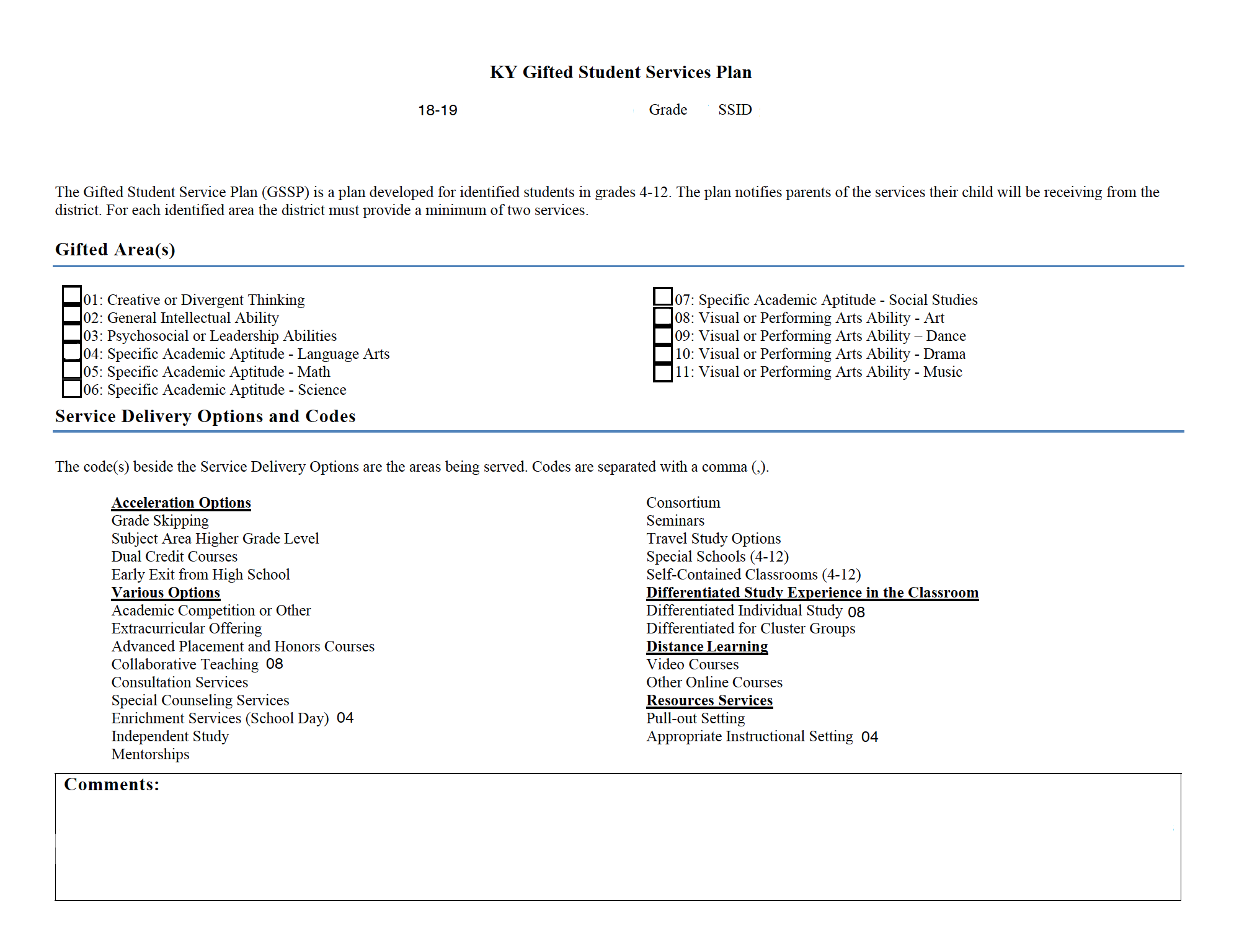 Procedural Safeguards and GrievancesStudents or parents who wish to file a grievance or appeal concerning the following areas may do so under the process outlined below: The District's process for selecting students for talent pool services;The District's process for formal identification of gifted and talented students; or The appropriateness and/or adequacy of primary talent pool (PTP) or gifted and talented (GT) services.Parents and/or students (Grades K-12) may petition for identification or may appeal non-identification or appropriateness of services.The appealing party shall submit in writing to the District Gifted & Talented Coordinator specifically why s/he believes that screening results are not accurate or talent pool services or service options in the gifted and talented student services plan are not appropriate and why an exception should be made or reconsideration given.The District Gifted &Talented Coordinator shall meet with the School Gifted and Talented Committee to compile student data and present that along with the petition or appeal to the District Gifted and Talented Committee. The information presented shall include a recommendation accompanied by available substantiating evidence.The District GT Committee shall hear appeals, make a recommendation, and respond in writing to the appealing party within ten (10) working days of receipt of the appeal and accompanying information. If the appeal concerns the non-availability of appropriate service options, the Committee shall consult with the school council.If the Committee rules in favor of the grievant, the following option shall apply as appropriate:S/he may participate in the program as soon as the parent or guardian signs the required permission form.A change in either the gifted and talented student services plan or provision of services shall be made in a timely manner.If the Committee rules against the grievant, a further written appeal may be made to the Superintendent, who must respond in writing within ten (10) working days of receipt of the appeal.Should the Superintendent uphold the decision of the Selection/Placement Committee, the appealing party may petition the Board, which will have the final decision in the case. The Board shall make a determination at the next regular meeting following receipt of the appeal.Please complete and return to your child’s homeroom teacher.  Thank you!Almost all the timeOftenSometimesSometimesRarelySolves problems in many different ways.Example: Displays a clever sense of humor (intellectually playful)Example:Often foresees a variety of possible outcomes in a situation.Example:Displays leadership qualities.Example:Is very observant and notices details others miss.Example: Becomes extremely interested in a topic.Example: Sees relationships between different ideas and objects.Example: Learns very quickly.Example:Has a large vocabulary.Example:Displays originality.Example:Is very curious about many things.ExampleAbove AverageSomewhat Above AverageSomewhat Above AverageConsiderably Above AverageConsiderably Above AverageStudent’s abilities when compared with other children the same ageRevised from: Spring Branch ISD • Advanced Academic Studies • 2100 Shadowdale, Houston, TXRevised from: Spring Branch ISD • Advanced Academic Studies • 2100 Shadowdale, Houston, TXRevised from: Spring Branch ISD • Advanced Academic Studies • 2100 Shadowdale, Houston, TXRevised from: Spring Branch ISD • Advanced Academic Studies • 2100 Shadowdale, Houston, TXRevised from: Spring Branch ISD • Advanced Academic Studies • 2100 Shadowdale, Houston, TXRevised from: Spring Branch ISD • Advanced Academic Studies • 2100 Shadowdale, Houston, TXTeacher Signature:	                                                                Date: OftenSometimesNeverPossesses a large and varied vocabulary and uses it in a meaningful wayKnows a lot of information about many topicsRecalls facts easilyAsks many questions that require more than one-word answersMakes generalizations easilyHas a keen sense of humorLoves to read and/or be read toTries to reason things out independentlyBecomes immersed in topics of interestBecomes bored with routinePrefers to work aloneBecomes interested in “adult” problemsAssertive and sometimes stubborn about beliefsGenerates many ideas/solutions to problemsWilling to take risksSensitive to the beauty and music in the world around themDoes not fear being different, is non-conformistMakes friends with children who are olderAdapts easily to new situationsExcels in areas outside the regular school curriculumShow a sustained interest in music; seeks out opportunities to hear and create music Concentrates for long periods of time on art projectsDateScoreDateScoreDateScoreDateScoreDateScoreDateScoreMeasure 1Measure 2Measure 3Measure 4Measure 5Measure 6Measure 7Upper PartUpper PartLower PartLower PartPitchRhythmPitchRhythmDOREMIFASOLATIDOPitchIntonationAesthetic Vocal ToneTechnical AccuracyStudent Performance Style“My Country ‘tis of Thee”Mature Vowel Colors/TimbreSinging “on the breath”Appropriate Phrasing Pitch AccuracyRhythmic AccuracyFinesse with Registration   Confident Singing  Incorporates movement  Appropriate to stylePrepared SoloMature Song ChoiceAccompanies Self Mature Vowel Colors/TimbreSinging “on the breath”Appropriate Phrasing Pitch AccuracyRhythmic AccuracyFinesse with Registration  Confident Singing  Incorporates movement  Appropriate to styleComments:Comments:Comments:Comments:Final Comments:Sees connections/recognizes patterns, may want to know how what is being taught fits in.Asks many probing questions, sometimes to the point of driving others up the wall.Appears to have a deep sense of justice.  May correct others when something seems wrong.Able to work one or more years above others in age group.        Widely read or likes to read.  May prefer to read rather than be with others.Knows many things that have not been taught.Has a large vocabulary but may choose when to use it.Benefits from rapid rate of presentation.  May refuse to do work seen as busy work.Displays intensity for learning.  Preoccupied and hard to move on to new topic or area of study.Prefers a few close friends with similar intellect  to many friends.Likes to observe before trying new activities.  Thinks through ideas before sharing with others.Has knowledge about things age peers may not be aware of. Prefers to work independently with little direction. May be resistant to being leader of a group.Displays abstract thinking. Requires time to think before responding.Shows high energy level - physical, intellectual, and psychological.    Appears to have discrepancies between physical, social, and intellectual development.Sees connections.Asks many probing questions.Shares what he/she knows which may be seen as answering "too often."Provides many written/oral details.Is widely read or likes to read about subject area.Absorbs information quickly from limited exposure.Has a large vocabulary in subject area.Benefits from rapid rate of presentation in subject area.Displays intensity for learning within subject area.Requires little or no drill to grasp concepts.Generates large number of ideas or solutions to problems.Has knowledge about things age peers may not be aware of.Prefers to work independently with little direction.Displays leadership qualities within subject area.Applies knowledge to unfamiliar situations.Offers unusual or unique responses.Offers many ideas. (fluency)Displays ability to switch categories or change ideas. (flexibility)Develops ideas with details. (elaboration)Offers ideas no one else may have thought of. (originality)Asks questions about everything and anything. (alert and curious)Appears bored with routine tasks and may refuse to complete them.Uses imaginative and a strong sense of fantasy.Appears to be day dreaming at times.May be uninhibited with ideas or opinions; is sometimes radical or tenacious in expressing ideas.Is a high-risk taker with an adventurous and speculative spirit.Has high energy level which may cause student to get in trouble.Sees humor in situations others do not see (keen sense of humor).Offers ideas others may view as wild and crazy.May not read rules or may question the rules.Enjoys spontaneous activities; sometimes without considering the consequences.Appears reflective or idealistic.Shows an exceptional interest in art activities outside of schoolLikes to comment on colors, shapes, and structure of things.May be critical of own art work and work of others.Enjoys and takes pride in doing visual art well.Draws or doodles in school/home.                                       Does outstanding original art work                                             Likes the opportunity to choose to express self through the use of many different materials. Enjoys talking about art and collecting works of art OR collects their artwork over time   Masters basic art skills quickly and easily.                                 Is able to demonstrate a sense of whimsy or humor in their art workConcentrates on art projects for long periods; may shut out other things going on around them.Creates exceptional charts, graphs, models, or other visuals when given the opportunity.Provides detailed art work (elaboration).Has a creative use of line/color/texture  Enjoys open ended art activities; shows frustration with art projects that are very specific.Notices and shows appreciation for beauty and aesthetic qualities.Perceives fine differences in sound.                                 Remembers melodies and can reproduce them accurately.Is sensitive to rhythm; may tap fingers or feet while working.Has sustained interest in musical activities.                                              Expresses feelings or emotions through music.                                 Makes up original tunes.                                                        May hum or sing to break the silence.       Displays interested in musical symbols and learns them easily. Identifies rhythmic patterns as same or different.                    Likes to perform musically.                                      Sings on pitch.                                                                                   Performs musically with a high degree of technical difficulty.                 Displays interest in musical instruments and various ways to produce sound.Enjoys musical performances.  Plays or would like to play a musical instrument.Prefers to work with music playing.Uses body as an instrument of expression.            Enjoys forms of movement and dancing to music.              Uses movement to recreate an emotion or environment.                         Able to think of many ways of solving movement problems.                               Displays grace and fluidity of movement.             Likes to dance for other people.                                                Is good at imitating movement of others.       Can change direction, level, and focus of movement.                       Masters basic dance skills quickly and easily.       Improvises to music.        Has awareness of line and the design of body in space.                                                                                  Appears to feel the rhythm of music.Enjoys spending time watching others dance.           Communicates to others through their dance.Deals effectively with own center for gravity.Experiences great joy in movement.          Eager to participate in classroom plays or skits.Effectively uses voice, gestures, and facial expressions to communicate feelings.Commands and holds the attention of a group when speaking.Able to evoke emotional responses from listeners.Can easily imitate others - may mimic the way people speak, talk, gesture.   Readily shifts into the role of another character.Is imaginative - has a strong sense of fantasy.Appears to day dream at times.Displays sensitivity to beauty; attends to aesthetic attributes of thingsSeems to pick up skills in drama without instructionInvents new techniques, experimentsDisplays sense of humor.  May see humor in situations others do not see.Sees minute details in performancesHave high sensory sensitivityUses drama to express experiences or feelingsAppears reflective or idealistic.Gets others to work TOWARD DESIRABLE/UNDESIRABLE GOALS.Looked to by others when something must be decided.Initiates activities that involve peers.Able to figure out what is wrong with an activity and show others how to do it better.Transmits his/her enthusiasm for a task to others.Judges abilities of others and finds a place for them.May appear “bossy” at times.Interacts easily with both children and adults.Sought out by other students for play/activities.Sense of justice and fair play.Can be counted on to do what he/she has promised.Self-confident.Influences the Behaviors of Others (Positive and/or Negative)Helps settle differences.Makes things happen.May be frustrated by lack of organization or progress.